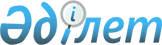 Об утверждении перечня, наименований и индексов автомобильных дорог общего пользования районного значения
					
			Утративший силу
			
			
		
					Постановление акимата Сайрамского района Южно-Казахстанской области от 29 июня 2017 года № 265. Зарегистрировано Департаментом юстиции Южно-Казахстанской области 18 июля 2017 года № 4158. Утратило силу постановлением акимата Сайрамского района Южно-Казахстанской области от 5 апреля 2018 года № 166
      Сноска. Утратило силу постановлением акимата Сайрамского района Южно-Казахстанской области от 05.04.2018 № 166 (вводится в действие по истечении десяти календарных дней после дня его первого официального опубликования).
      В соответствии с пунктом 2 статьи 31 Закона Республики Казахстан от 23 января 2001 года "О местном государственном управлении и самоуправлении в Республике Казахстан", пунктом 7 статьи 3 и пунктом 2 статьи 6 Закона Республики Казахстан от 17 июля 2001 года "Об автомобильных дорогах", акимат Сайрамского района ПОСТАНОВЛЯЕТ:
      1. Утвердить перечень, наименования и индексы автомобильных дорог общего пользования районного значения согласно приложению к настоящему постановлению.
      2. Признать утратившим силу постановление акимата Сайрамского района от 28 июля 2016 года № 302 "Об утверждении перечня автомобильных дорог районного значения" (зарегистрировано в Реестре государственной регистрации нормативных правовых актов за № 3825, опубликовано 9 сентября 2016 года в газете "Пульс Сайрама" и в Эталонном контрольном банке нормативных правовых актов Республики Казахстан в электронном виде 18 августа 2016 года).
      3. Государственному учреждению "Аппарат акима Сайрамского района" в порядке, установленном законодательными актами Републики Казахстан обеспечить:
      1) направление настоящего постановления на официальное опубликование в периодических печатных изданиях, распространяемых на территории Сайрамского района, а также в Республиканский центр правовой информации для включения в эталонный контрольный банк нормативных правовых актов Республики Казахстан;
      2) размещение настоящего постановления на интернет-ресурсе акимата Сайрамского района. 
      4. Настоящее постановление вводится в действие по истечении десяти календарных дней после дня его первого официального опубликования.
      5. Контроль за исполнением настоящего постановления возложить на заместителя акима района Шарипбекова Е. Перечень, наименования и индексы автомобильных дорог общего пользования районного значения
					© 2012. РГП на ПХВ «Институт законодательства и правовой информации Республики Казахстан» Министерства юстиции Республики Казахстан
				
      Аким района

С.Сапарбаев
Утвержден постановлением
акимата Сайрамского района
№ 265 от 29 июня 2017 года
№ п/п
Индекс автомобильных дорог
Наименование автомобильных дорог
Адреса автомобильных дорог, километр
Общая протяженность, километр
1
KXSR-1
КХ-97 "Аксу-городская свалка"-Акбай-Жанатурмыс-Бескепе-Ынтымак КХ-36
0-8,7
8,7
2
KXSR-2
КХ-3 "Коксайек-Аксу"-Акбастау
0-4,3
4,3
3
KXSR-3
КХ-3 "Кожакорган-Нуржанкорган-ГРС" 
0-5,2
5,2
4
KXSR-4
КХ-3 "Коксайек-Шаян"-КХ-38 с. Аксу
0-3
3
5
KXSR-5
КХ-3 "Кожакорган-Ханкорган-Көлкент" КХ-63
0-8,9
8,9
6
KXSR-6
КХ-37 "Шымкент-Туйетас"-Оймауыт
0-5,3
5,3
7
KXSR-7
КХ-37 "Касымбекдатка-Тоган-Сарыарык"
0-12,5
12,5
8
KXSR-8
КХ-38 "Ақсуабад-Карабулак" КХ-3
0-4,5
4,5
9
KXSR-9
КХ-3 "Карабулак-Ақсуабад" KXSR-9 дорога районного значения
0-2,9
2,9
10
KXSR-10
КХ-38 "Аксуабад-Шапырашты-Береке-Ынтымак" КХ-36
0-5,5
5,5
11
KXSR-11
КХ-3 "Коксайек-Шаян"-Аккала-Саркырама
0-10,6
10,6
12
KXSR-12
КХ-3 "Коксайек-Шаян"-КХ-40 село Манкент-Сайрамский 
0-3,1
3,1
13
KXSR-13
КХ-40 "Манкент-Жалал ата" КХ-97
0-1,6
1,6
14
KXSR-14
КХ-40 "Манкент -Калдаман" КХ-97 
0-5,2
5,2
15
KXSR-15
КХ-36 "Аксу-Комешбулак"-Курлык- РД
0-3,6
3,6
16
KXSR-16
КХ-97 "Аксу-городская свалка"-районная больница-ЖД Вокзал-КХ-36
0-3,3
3,3
Всего по дорогам районного значения Сайрамского района
Всего по дорогам районного значения Сайрамского района
Всего по дорогам районного значения Сайрамского района
88,2